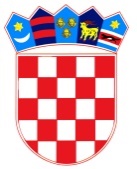 REPUBLIKA HRVATSKA – GRAD ZAGREBOsnovna škola Frana GalovićaZagreb, Školski prilaz 7KLASA: 003-08/18-01/03
UR.BROJ: 251-312-18-03Zagreb, 15. ožujka 2018.ZAKLJUČCI  11. SJEDNICE ŠKOLSKOG ODBORA OSNOVNE ŠKOLE FRANA GALOVIĆAAd. 1. Zapisnik 10. sjednice Školskog odbora jednoglasno je prihvaćen.Ad. 2. Članovi Školskog odbora jednoglasno utvrđuju pročišćeni tekst Statuta.Ad. 3. Daje se prethodna suglasnost za zapošljavanje sljedećih djelatnika:Valentina Zemlić, na radnom mjestu učiteljice matematike i fizike, na određeno puno radno vrijeme, odnosno do povratka Ivane Gugić na rad, najduže do 30.06.2018, temeljem završenog natječajaTena Ponoš, na radnom mjestu učiteljice engleskog jezika, upražnjeno  radno mjesto, puno radno vrijeme do zasnivanja radnog odnosa na temelju natječaja ili drugi propisani način, ali ne duže od 60 danaBoris Stamenić, na radnom mjestu učiteljice tjelesne i zdravstvene kulture, upražnjeno radno mjesto, nepuno radno vrijeme do zasnivanja radnog odnosa na temelju natječaja ili drugi propisani način, ali ne duže od 60 danaMatej Jambreković, na radnom mjestu učitelja glazbene kulture, određeno puno radno vrijeme do povratka Andree Đeldić na rad odnosno do 60 danaAd.4. Na temelju članka 61. Statuta Školski odbor jednoglasno donosi odluku da se raspiše natječaj za izbor i imenovanje ravnatelja/ice škole, dana 05. travnja 2018. godine, u dnevnom listu 24 sata, i da rok za podnošenje prijava kandidata bude 8 dana od objave natječaja.    ZAPISNIČAR	                                          PREDSJEDNICA ŠKOLSKOG ODBORA       Ivana Toth                                                                   Ksenija Balaž